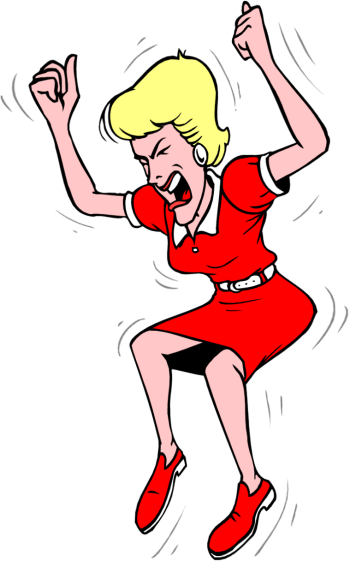 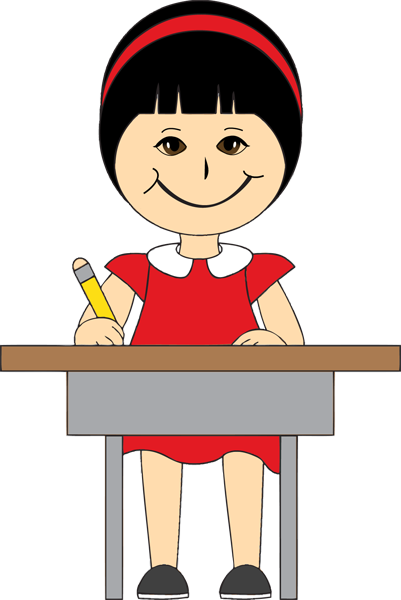 FrustratedMy name is .I go to  Elementary.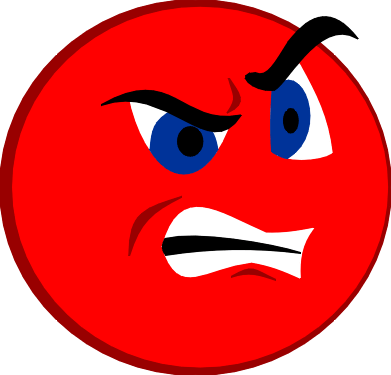 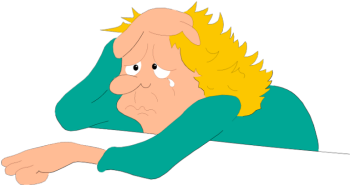 Sometimes I get upset or mad.When I have to try something new, I feel upset.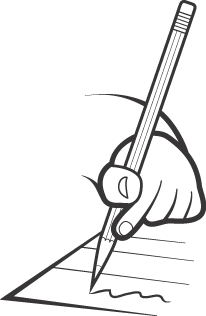 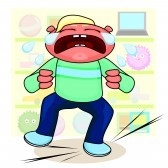 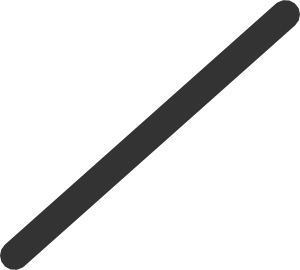 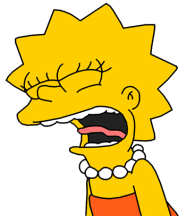 When I have to do something I don’t like, I feel upset.It is okay to feel sad.But I can’t cry and yell.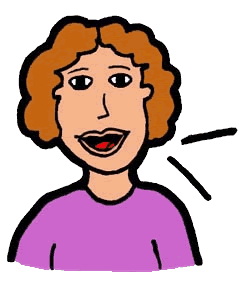 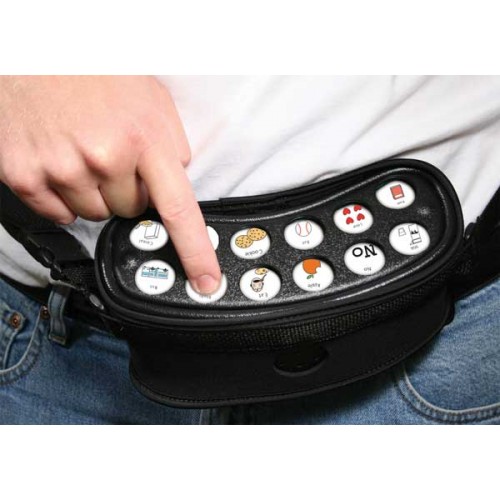 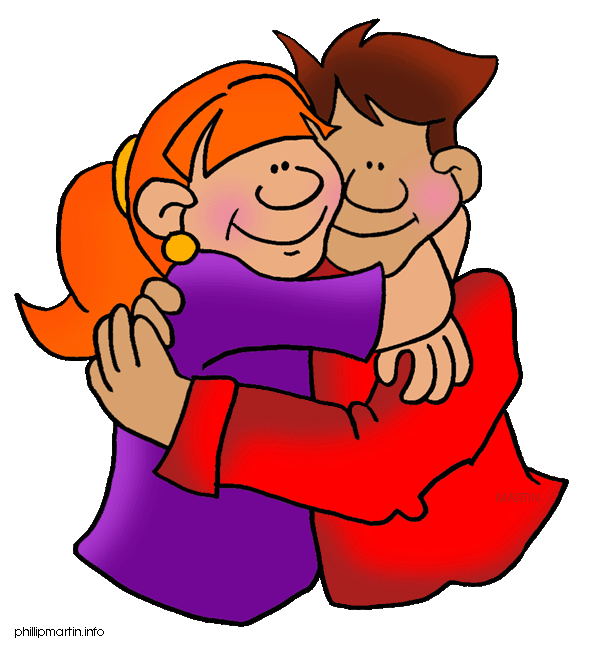 I can use my words to say “I am sad”.I can say “I need a hug”.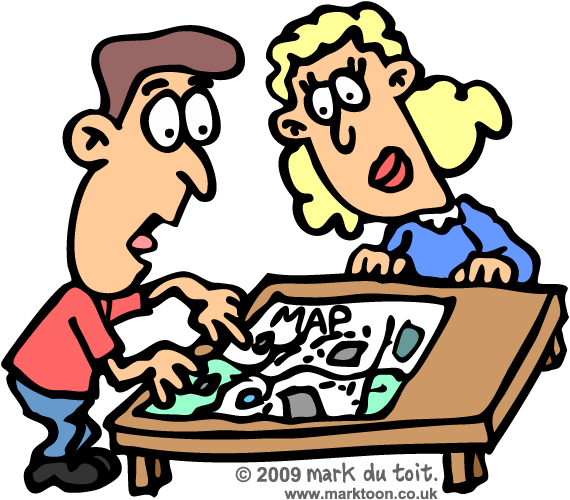 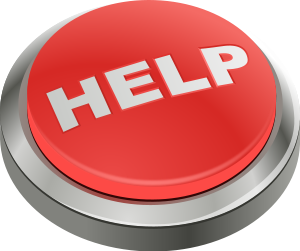 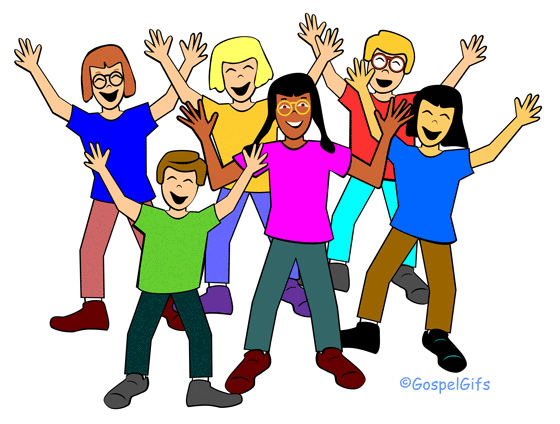 I can ask for help.When I use my words, I am happy.My teacher is happy.